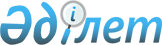 Аңшылық шаруашылықтар, өсімін молайту учаскелері мен тыныштық аймақтары, балық шаруашылығы су айдындарының және (немесе) учаскелерінің шекаралары аншлагтарының үлгілерін, сондай-ақ аң аулау мен балық аулау үшін тыйым салынған мерзімдер мен орындарды, балық ресурстарын және басқа да су жануарларын аулауды есепке алу журналының (кәсіпшілік журналдың) нысанын бекіту туралыҚазақстан Республикасы Ауыл шаруашылығы министрінің 2012 жылғы 13 наурыздағы № 25-03-02/96 бұйрығы. Қазақстан Республикасының Әділет министрлігінде 2012 жылы 13 сәуірде № 7573 тіркелді.       Ескерту. Тақырып жаңа редакцияда - ҚР Ауыл шаруашылығы министрінің м.а. 24.07.2015 № 18-03/692 (алғашқы ресми жарияланған күнінен кейін күнтізбелік он күн өткен соң қолданысқа енгізіледі) бұйрығымен.       "Жануарлар дүниесін қорғау, өсімін молайту және пайдалану туралы" 2004 жылғы 9 шілдедегі Қазақстан Республикасы Заңының 9-бабы 1-тармағының 29) тармақшасына сәйкес БҰЙЫРАМЫН:      Ескерту. Кіріспе жаңа редакцияда - ҚР Ауыл шаруашылығы министрінің м.а. 24.07.2015 № 18-03/692 (алғашқы ресми жарияланған күнінен кейін күнтізбелік он күн өткен соң қолданысқа енгізіледі) бұйрығымен.
      1. Мыналар:       1) осы бұйрықтың 1-қосымшасына сәйкес Аңшылық шаруашылықтарының, өсімін молайту учаскелері мен тыныштық аймақтарының шекараларын, сондай-ақ аң аулауға тыйым салынған мерзімдер мен орындарын көрсететін аншлагтардың үлгілері;"       2) осы бұйрықтың 2-қосымшасына сәйкес Өсімін молайту учаскелері мен тыныштық аймақтарының, балық шаруашылығы су айдындары мен учаскелерінің шекараларын, сондай-ақ балық аулауға тыйым салынған мерзімдер мен орындарын көрсететін аншлагтардың үлгілері;       3) осы бұйрықтың 3-қосымшасына сәйкес Балық ресурстарын және басқа да су жануарларын аулауды есепке алу журналының (кәсіпшілік журналдың) нысаны бекітілсін.      Ескерту. 1-тармақ жаңа редакцияда - ҚР Ауыл шаруашылығы министрінің м.а. 24.07.2015 № 18-03/692 (алғашқы ресми жарияланған күнінен кейін күнтізбелік он күн өткен соң қолданысқа енгізіледі) бұйрығымен.
       2. "Балық шаруашылығы су айдындарының және (немесе) учаскелерінің жағалаулық шекараларын білдіретін белгілер мен аншлагтардың үлгілерін, сондай-ақ балық ресурстарын және басқа да су жануарларын аулауды есепке алу журналының (кәсіпшілік журналдың) нысанын бекіту туралы" Қазақстан Республикасы Ауыл шаруашылығы министрінің 2010 жылғы 15 сәуірдегі № 267 (нормативтік құқықтық кесімдерді мемлекеттік тіркеу тізілімінде № 6238 болып тіркелген, 2010 жылы 30 қарашада № 506-512 (26355) "Егемен Қазақстан", 2011 жылы 2 сәуірде № 124-127 (26529) "Егемен Қазақстан" газеттерінде жарияланған)  бұйрығының күші жойылды деп танылсын.      3. Қазақстан Республикасы Ауыл шаруашылығы министрлігі Орман және аңшылық шаруашылығы комитеті (Е.Н. Нысанбаев) заңнамада белгіленген тәртіппен осы бұйырықтың Қазақстан Республикасы Әділет министрлігінде мемлекеттік тіркелуін және бұқаралық ақпарат құралдарында ресми жариялануын қамтамасыз етсін.      4. Осы бұйрық алғашқы ресми жарияланған күнінен кейін күнтізбелік он күн өткен соң қолданысқа енгізіледі. Аңшылық шаруашылығы шекараларының, өсімін молайту учаскелері мен тыныштық аймақтарын, сондай-ақ аң аулау үшін тыйым салынған мерзімдері мен орындарын көрсететін аншлагтардың үлгілері
1. Аңшылық шаруашылығы және немесе учаскелері шекараларын көрсететін негізгі аншлагтың үлгісі      Ескертпе:      Негізгі аншлаг аңшылық шаруашылығы және немесе учаскелерінің шекараларын білдіреді (бұдан әрі – № 1 аншлаг) аңшылық шаруашылығы және немесе учаскелерінің шекараларында орнатылады және карта-сызбасы болады.      № 1 аншлагта мынандай ақпараттар көрсетіледі:      1) аңшылық шаруашылығы субъектісінің атауы;      2) аңшылық шаруашылығының және (немесе) учаскенің атауы;      3) байланыс телефоны;       4) аң аулау  қағидасын бұзғаны үшін жауапкершілікке тарту шаралары.      5) аңшылық шаруашылығының және (немесе) учаскелерінің карта–сызбасы. 2. Өсімін молайту учаскесін көрсететін аншлагтың үлгісі      Ескертпе:      Өсімін молайту учаскесін білдіретін аншлаг (бұдан әрі - № 2 аншлаг) жануарлардың көбею орындарында орнатылады және ол жерлерде аң аулаға тыйым салынған мерзімнің ұзақтығы туралы ақпараттандырады, учаскенің карта–сызбасы болады. 3. Аңның тыныштық аймағын көрсететін аншлагтың үлгісі      Ескертпе:      Аңның тыныштық аймағының шекараларын көрсететін аншлаг (бұдан әрі – аншлаг № 2) аң аулауға жыл бойы тыйым салынған орындарда орнатылады және карта–сызбада көрсетілген учаскеде аң аулауға тыйым салынғаны туралы ақпараттандырады. 4. Аңшылық шаруашылығында және (немесе) учаскелерінде аң аулауға тыйым салынған мерзімдері мен орындарын көрсететін аншлагтың үлгісі      Ескертпе:      Аң аулауға тыйым салынған мерзімдері мен орындарын көрсететін аншлаг (бұдан әрі – аншлаг № 4) аңшылық шаруашылығында және (немесе) учаскелерінде орнатылады, аң аулауға тыйым салынған мерзімдері мен орындары туралы ақпараттандырады, сондай-ақ аңшылық шаруашылығы субъектісінің атауы, аңшылық шаруашылығы және (немесе) учаскенің атауы туралы ақпараты, аңшылық шаруашылықтың және (немесе) учаскенің карта-сызбасы болады. Аншлагтардың жалпы сипаттамалары      Аншлагтар келесі сипаттамаларға сәйкес болуы тиіс:      тіреуіш бағанадан және белгі беру тақтадан тұруы тиіс;      белгі беру тақтасы тік төртбұрыш түрінде оның мөлшері мен қатысты ұзындығы 1,2 метр және жалпақтығы 0,6 метрден кем болмауы тиіс;      белгі беру тақтасының төменгі жағынан жер бетіне дейінгі арақашықтық 1,5 метрден кем болмауы тиіс;      Аншлагтардың негізгі түстері:      № 1 аншлаг үшін - ашық көк түс;      № 2 және № 3 аншлагтар үшін – сары түс;      № 4 аншлаг үшін – ашық қызыл түс;      аншлагтардың жиектері үшін –көк түс.      Жазбалар мемлекеттік және орыс тілдерінде жазылуы тиіс.      Аңшылық шаруашылығы шекараларының, өсімін молайту учаскелері мен тыныштық аймақтарының, сондай-ақ аң аулау үшін тыйым салынған мерзімдері мен орындарының карта-сызбалары белгі беру тақтаның ортасында орналасуы, өлшемі белгі беру тақтаның 1/4 бөлігінің өлшемінен кем болмауы және 1/3 бөлігінің өлшемінен артық болмауы тиіс және бейне көк түспен бейнеленуі тиіс.      Аншлагтар саны 1 бірліктен кем болмайтын аңшылық шаруашылығы және (немесе) учаскелерінің шекаралары бойындағы кіреберіс жолдардың оң жағына орнатылады. Өсімін молайту учаскелері мен тыныштық аймақтардың, балық шаруашылығы су айдындары мен учаскелерінің шекараларын, сондай-ақ балық аулауға тыйым салынған мерзімдері мен орындарын көрсететін аншлагтардың үлгілері
1. Өсімін молайту учаскелерінің шекараларын көрсететін аншлагтың үлгісі      Өсімін молайту учаскелерінің шекараларын көрсететін аншлаг (бұдан әрі – аншлаг № 1) балық ресурстары мен басқа да су жануарларының уылдырық шашу және көбею орындарында орнатылады және балық ресурстары мен басқа да су жануарларының уылдырық шашуы және көбеюі кезеңінде балық аулауға тыйым салынған мерзімнің ұзақтығы туралы ақпараттандырады, су айдынның және (немесе) учаскенің карта-сызбасы болады. 2. Тыныштық аймағының шекараларын көрсететін аншлагтың үлгісі      Ескертпе:      Тыныштық аймағының шекараларын көрсететін аншлаг (бұдан әрі – аншлаг № 2) балық аулауға жыл бойы тыйым салынған орындарда орнатылады және карта-сызбада көрсетілген су айдында және (немесе) учаскеде балық аулауға тыйым салынғаны туралы ақпараттандырады, су айдынның және (немесе) учаскенің карта–сызбасы болады. 3. Балық шаруашылығы су айдындары мен учаскелерінің шекараларын көрсететін аншлагтың үлгісі      Ескертпе:      Балық шаруашылығы су айдындары мен учаскелерінің шекараларын көрсететін аншлаг (бұдан әрі – аншлаг № 3) бекітілген балық шаруашылығы су айдынға және (немесе) учаскеге келетін жолдарда орнатылады, балық шаруашылығы субъектісінің атауы, су айдынның және (немесе) учаскенің атауы, байланыс телефоны туралы ақпараты болады және рұқсатсыз немесе жолдамасыз балық аулағаны үшін әкімшілік жауапкершілігі туралы ақпараттандырады, су айдынның және (немесе) учаскенің карта–сызбасы болады. 4. Балық аулауға тыйым салынған мерзімдері мен орындарын көрсететін аншлагтың үлгісі      Ескертпе:      Балық аулауға тыйым салынған мерзімдері мен орындарын көрсететін аншлаг (бұдан әрі – аншлаг № 4) балық шаруашылығы су айдындарында және (немесе) учаскелерінде орнатылады, балық аулауға тыйым салынған мерзімдері мен орындары туралы ақпараттандырады, сондай-ақ балық шаруашылығы субъектісінің атауы, су айдынның және (немесе) учаскенің атауы туралы ақпараты, су айдынның және (немесе) учаскенің карта–сызбасы болады. Аншлагтардың жалпы сипаттамалары      Аншлагтар мына сипаттарға сәйкес болуы тиіс:       тіреуіш бағанадан және белгі беру тақтадан тұруы тиіс;       белгі беру тақтасы тік төртбұрыш түрінде және мөлшері мен қатысты ұзындығы 1,2 метр және жалпақтығы 0,6;      белгі беру тақтасының төменгі жағынан жер бетіне дейінгі арақашықтық 1,5 метрден кем болмауы тиіс.      Аншлагтардың негізгі түстері:      № 1 аншлаг үшін – жасыл түс;      № 2 аншлаг үшін – ақ түс;      № 3 аншлаг үшін – сары түс;      № 4 аншлаг үшін – ашық көк түс;      аншлагтардың жиектері үшін – қызыл түс.      Белгі беру тақтадағы жазбалар мемлекеттік және орыс тілдерінде қара түспен жазылуы тиіс.      Өсімін молайту учаскелері мен тыныштық аймақтардың, балық шаруашылығы су айдындары мен учаскелерінің шекараларын, сондай-ақ балық аулауға тыйым салынған мерзімдері мен орындарын көрсететін карта – сызбалары сигналдық тақтаның ортасында орналасуы, өлшемі сигналдық тақтаның 1/4 бөлігінің өлшемінен кем болмауы және 1/3 бөлігінің өлшемінен артық болмауы тиіс және бейне көк түспен бейнеленуі тиіс. Балық ресурстары мен басқа да су жануарларын аулауды есепке алу журналы (кәсіпшілік журнал)       Ескерту. Нысан жаңа редакцияда – ҚР Экология және табиғи ресурстар министрінің м.а. 15.06.2023 № 192 (алғашқы ресми жарияланған күнінен кейін күнтізбелік он күн өткен соң қолданысқа енгізіледі) бұйрығымен.      ____________________________________________________________________      (уәкілетті орган ведомствосының аумақтық бөлімшесі)      ____________________________________________________________________      (ведомствоның аумақтық бөлімшесімен келісім-шарт жасасқан балық      шаруашылығы субъектісінің атауы)      _____________________________________________________________________      (бригадирдің тегі, аты, әкесінің аты (бар болса), басқа жауапты тұлға)      Кестенің жалғасы© 2012. Қазақстан Республикасы Әділет министрлігінің «Қазақстан Республикасының Заңнама және құқықтық ақпарат институты» ШЖҚ РМК      Министр      МинистрА. МамытбековҚазақстан Республикасы
Ауыл шаруашылығы министрінің
2012 жылғы 13 наурыздағы
№ 25-03-02/96 бұйрығына
1-қосымшаҚазақстан Республикасы
Ауыл шаруашылығы министрінің
2012 жылғы 13 наурыздағы
№ 25-03-02/96 бұйрығына
1-қосымшаАңшылық шаруашылығы субъектінің атауыАңшылық шаруашылықтың (участкенің) атауыНАЗАР АУДАРЫҢЫЗДАР!Рұқсатсыз және мерзімнен тыс уақытында аңшылықжүргізген үшін акімшілік айыппұл салынады!Байланыс тел. 8 (код) нөміріАңшылық шаруашылығыныңкарта - сызбасыКарта - схема охотничьего хозяйстваНаименование субъекта охотничьего хозяйстваНаименование охотничьего хозяйства (участка)ВНИМАНИЕЗа охоту без разрешения и вне сезона налагаетсяадминистративный штраф!Контактный тел. 8 (код) номерНАЗАР АУДАРЫҢЫЗДАР!Өсімін молайту учаскесіАңшылықты жүргізуге тыйым салынады!Учаскенің карта-сызбасыКарта-схема участкаВНИМАНИЕ!Воспроизводственный участокОхота запрещается!НАЗАР АУДАРЫҢЫЗДАР!Аңның тыныштық аймағыАңшылықты жүргізуге тыйым салынады!Учаскенің карта-сызбасыКарта-схема участкаВНИМАНИЕ!Зона покоя дичиОхота запрещается!Аңшылық шаруашылығы субъектісінің атауыАңшылық шаруашылығының (учаскенің) атауыНАЗАР АУДАРЫҢЫЗДАР!20__ жылдың __________"___"____________"___"  аралығында Аңшылықты жүргізуге тыйым салынады!Учаскенің карта-сызбасыКарта-схема участкаВНИМАНИЕ!Охота запрещается в периодс "____" __________ по "___"___________ 20___ годаНаименование охотничьего хозяйства (участка)Наименование субъекта охотничьего хозяйстваҚазақстан Республикасы
Ауыл шаруашылығы министрінің
2012 жылғы 13 наурыздағы
№ 25-03-02/96 бұйрығына
2-қосымшаҚазақстан Республикасы
Ауыл шаруашылығы
министрінің
2012 жылғы 13 наурыздағы
№ 25-03-02/96 бұйрығына
3-қосымшаНысанАулау күніСу айдынының немесе учаскенің атауыПайдаланылған аулау құралдарының түрлері және саныАулауды жүзеге асырған балықшылар саныАуланған балық көлемі, килограмм12345Ауланған балықтың түрлік құрамы, балық түрлері, килограммЖіберілген балық көлемі, килограммЖіберу күні, жүк құжаты № автокөлік, кеме №Ауланған балықты қабылдаушының аты-жөні, қолы6789